Гуманитарный проектучреждения «Территориальный центр социального обслуживания населения «Тёплый дом» (УТЦСОН «Тёплый дом»)Наименование проекта: «Транзитный центр для лиц в кризисной ситуации»Срок реализации проекта: 2 года, 24 месяца.Организация-заявитель, предлагающая проект: УТЦСОН «Тёплый дом».Цель проекта: содействие развитию новых социальных услуг для людей из социально незащищенных слоёв населения посредством организации работы Транзитного центра.Задачи, планируемые к выполнению в рамках реализации проекта:Создать службу помощи социально незащищённым категориям населения посредством открытия Транзитного центр с предоставлением в нём мест для временного проживания до разрешения кризисной ситуации.Организовать работу по повышению квалификации специалистов социальной сферы  для оказания профессиональной поддержки лицам в кризисном состоянии.Целевая группа: лица в кризисной ситуации (жертвы насилия в семье, пострадавшие от стихийных бедствий, техногенных катастроф, лица из числа детей-сирот и оставшиеся без попечения родителей, семьи в ситуации развода, конфликта, лица с низким уровнем дохода, безработные граждане, лица, освободившиеся из мест лишения свободы, созависимые члены семей алкоголиков и наркоманов).Краткое описание мероприятий проекта:Приобретение двухкомнатной квартиры для организации в ней Транзитного центра и консультирования специалистами: ремонт помещения, приобретение мебели и оргтехники, оснащение Транзитного центра предметами интерьера и быта, предметами первой необходимости.Обучение 2-х специалистов, работающих с кризисным состоянием. Организация работы с целевой группой проекта (образовательные курсы,  психологическая терапия и юридическое консультирование (индивидуальные и групповые) приобретение оргтехники, психологического инструментария и инвентаря, канцелярских принадлежностей, формирование тематической библиотеки.Место реализации проекта: Гродненская область, г. Сморгонь, УТЦСОН «Тёплый дом»Контактное лицо: Олехно Людмила Викторовна, заместитель директора. Тел.: 8-01592-3-95-43,  teplyjdom@tut.by Humanitarian projectinstitution "Territorial centre of social service of the population "Warm house" (ITCSSP "Warm house»)1.	Project name: "Transit center for persons in crisis»2.	Project implementation period: 2 years, 24 months.3.	The applicant, the proposed project: ITCSSP "Warm house".4.	The aim of the project: to promote the development of new social services for people from socially vulnerable segments of the population through the organization of the Transit center.5.	Tasks planned for implementation within the framework of the project:•   To create a service of assistance to socially vulnerable categories of the population through the opening of the Transit centre with the provision of a places for temporary accommodation to resolve the crisis.•  To organize work to improve the skills of specialists in the social sphere to provide professional support to persons in crisis.6.	Target group: persons in crisis (victims of domestic violence, victims of natural disasters, man-made disasters, orphans and left without parental care, families in a situation of divorce, conflict, low-income persons, unemployed citizens, persons released from prison, co-dependent family members of alcoholics and drug addicts).7.	Brief description of project activities:•   Purchase of a two-room apartment for the organization of a Transit center in it and consulting specialists: repair of premises, purchase of furniture and office equipment, equipping the Transit center with interior and household items, necessities.•     Training of 2 specialists working with the crisis. •  Organization of work with the target group of the project (educational courses, psychological therapy and legal advice (individual and group) acquisition of office equipment, psychological tools and equipment, stationery, the formation of a thematic library.9.	Place of project realization: Grodno region, Smorgon, ITCSSP "Warm house»10.	Contact person: Lyudmila Olekhno, director's assistant, tel.: 8-01592-3-95-43. teplyjdom@tut.by 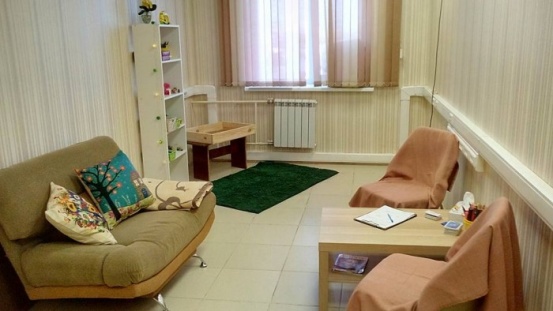 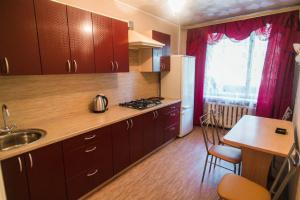 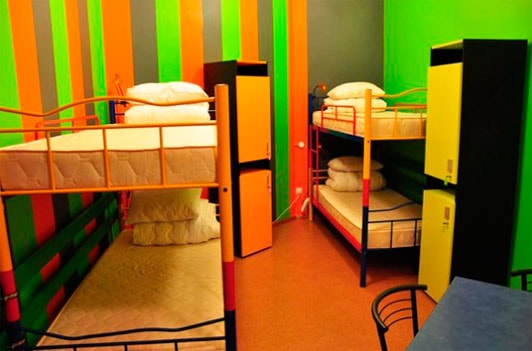 Общий объём финансирования (в долларах США)Общий объём финансирования (в долларах США)Источник финансированияОбъём финансирования (в долларах США)Средства донора80481,00Софинансирование 5738,008.Total funding (in US dollars)8.Total funding (in US dollars)Source of fundingAmount of financing (dollars USA)sponsor funds: 80481,00co-financing: 5738